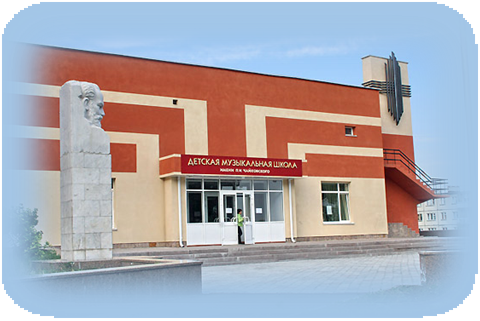 Набор   новых    учеников    на   2019-2020   учебный  годКоличество планируемых   вакантных мест в 1 класс:  74(бюджет)+8(платно)            Приём   заявлений   с 29.04 по 29.05   до 19.00 (кроме воскресенья)       При  подаче заявления представляются следующие документы:  -   документ, удостоверяющий личность подающего заявление родителя  (законного представителя) ребёнка;  -   копия свидетельства о рождении ребёнка;  -   2 фотографии ребёнка (размер 3х4 см)     Вступительные экзамены и собеседования:             –  30 мая  -  в 18.00    и    31 мая  - в 18.00   Информацию о наборе можно узнать на сайте ДМШ    dmsh.snzadm.ru              в разделе  «Для поступающих»При наличии мест, оставшихся вакантными после зачисления по результатам отбора детей, учредитель может предоставить образовательному учреждению право проводить дополнительный приём детей. Зачисление на вакантные места проводится по результатам  дополнительного отбора и должно заканчиваться до начала учебного года - не позднее 29 августа.Отделение (инструмент)ДПП(дополнительные предпрофессиональные программы)ДОП(дополнительные общеразвивающие программы)ДОП(дополнительные общеразвивающие программы)Бюджетные  местаБюджетные  местаВнебюджетные местаФортепиано221Оркестровое                                 (скрипка)   -             (виолончель) -          (духовые инстр.)           (ударные инстр.)41Оркестровое                                 (скрипка)   -             (виолончель) -          (духовые инстр.)           (ударные инстр.)20Оркестровое                                 (скрипка)   -             (виолончель) -          (духовые инстр.)           (ударные инстр.)52Оркестровое                                 (скрипка)   -             (виолончель) -          (духовые инстр.)           (ударные инстр.)00Отделение народных инструментов      (Баян) – (Аккордеон) - (домра) – (балалайка) –Гитара -  00Отделение народных инструментов      (Баян) – (Аккордеон) - (домра) – (балалайка) –Гитара -  00Отделение народных инструментов      (Баян) – (Аккордеон) - (домра) – (балалайка) –Гитара -  11Отделение народных инструментов      (Баян) – (Аккордеон) - (домра) – (балалайка) –Гитара -  00Отделение народных инструментов      (Баян) – (Аккордеон) - (домра) – (балалайка) –Гитара -  632Хоровое пение180(сольное пение) - 086Итого:58168